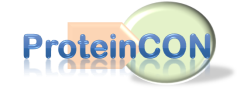 Protein Purification Service Application Medical Bioconvergence Research CenterProtein Preparation & Purification Team Researcher  Kyung Hee RheeT. +82 31 888 9296 F. +82 31 888 9294E. mytonge@gmail.com  M. +82 10 2606 82518F.B-dong Advanced Institutes of Convergence Technology,864-1, Iui-dong, Yeongtong-gu, Suwon-si, Gyeonggi-do, South Korea. 443-270관리 ID(관리자용)(비워두세요)신청자 (Client)강은주책임자권남훈기관(Institution)Biocon drug design소속(Affiliation)drug designLab address차세대융합기술원 B-8E-mailDmswn3328@hanmail.netProtein nameHis-KRS wtOrder date2014-10-30Dead line2014-11-01 ~ 2014-11-07Protein yield250ugProtein Purity90% 이상요구 사항(Description)(주의해야 할 사항 또는 요청사항 등등 적어주세요)고농도로 부탁해요…얼리기 전에 연락주세요.